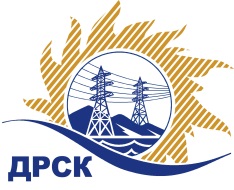 Акционерное Общество«Дальневосточная распределительная сетевая  компания»ПРОТОКОЛ ПЕРЕТОРЖКИСПОСОБ И ПРЕДМЕТ ЗАКУПКИ: открытый электронный запрос предложений на право заключения Договора: Автомобили ГАЗПлановая стоимость: 14 108 000,00 руб., без учета НДСПРИСУТСТВОВАЛИ: постоянно действующая Закупочная комиссия 2-го уровня Информация о результатах вскрытия конвертов:В адрес Организатора закупки   не поступило  ни одной заявки на участие в  процедуре переторжки.Дата и время начала процедуры вскрытия конвертов с заявками на участие в переторжке: 11:00 часов московского времени 14.04.2017г. Место проведения процедуры вскрытия конвертов с заявками на участие в переторжке: Торговая площадка Системы www.b2b-energo.ruОтветственный секретарь Закупочной комиссии 2 уровня  		                                        М.Г.ЕлисееваИсп. Терёшкина Г.М.Тел. (4162) 397-260	№ 337/МТПиР-Пг. Благовещенск14 апреля 2017 г.